JEUGDONTMOETINGSDAG te Rijssen Op  7 oktober 2017 hopen wij als districtsbestuur vele jeugdige inzenders met hun vogels te mogen begroeten in Rijssen Uiteraard zijn ouders, begeleiders en vriendjes/vriendinnetjes ook welkom. JEUGDLEDEN (tot en met 16 jaar) !!!!         WAAR MOET JE OP LETTEN ???a.	Er kan door jullie ingestuurd worden in 9 verschillende groepen, te weten:Kleurkanarie’sPostuurkanarie’sJapanse meeuwen/zebravinkenTropische vogels Europese CultuurvogelsDuiven en grondvogelsGrasparkietenAgapornidenGrote parkietenBij minder dan 3 vogels in een groep, volgt evt. samenvoeging met een andere groep.b.	Alleen EK vogels volgens het vraagprogrammac.	Ben je pas lid of had je nog geen kweeknummer, dan ook OKd.	Alleen EK vogels met je eigen kweeknummere.	OK volgens het vraagprogramma mag ook bij tropen en grote parkietenf.	Geen stammeng.	Niet meer dan 10 vogelsh.	Je moet zelf met je vogels meekomeni.	Er zijn kampioensprijzen, 1e, 2e en 3e prijzen beschikbaar. < 3 	vogels in een groep een kampioen4-5 	vogels in een groep een kampioen en 1e prijs6-8	vogels in een groep een kampioen, 1e en 2e prijs9 >	vogels in een groep een kampioen, 1e, 2e en 3e prijsDaarnaast is er een OK kampioensbeker in de groepen: Kanarie’s, Kromsnavels en overigen.Het inbrengen is om 08.30 uur. Het gebouw is open vanaf 08.00 uur. Om 09.00 uur beginnen de keurmeesters met de keuring. Voor iedere inzender is er een leuke bruikbare herinnering aan deze dag.Elk jeugdlid uit het district Overijssel krijgt een persoonlijke uitnodiging toegestuurd. Vlak voor de jeugdontmoetingsdag krijgt een ieder de kooinummers, samen met een routebeschrijving, toegestuurd op je huisadres. JIJ KOMT MET JE VOGELS, 					TOCH OOK NAAR												Rijssen? INSCHRIJFFORMULIER JEUGDONTMOETINGSDAG op zaterdag 7 oktober 2017 te RijssenInschrijfformulieren voor 20 september 2017 inzenden naar R-06  Zanglust  H. Pluimers  Schepershoek 6  7461 EJ   Rijssen erikpluimers@concepts.nlNAAM JEUGDLID	: ___________________________________________________ROEPNAAM		: ___________________________________________________GEB.DATUM	: ___________________________________________________LID AFDELING	: ___________________________________________________KWEEKNUMMER	: ___________________________________________________ADRES		: ___________________________________________________POSTCODE		: ___________________________________________________WOONPLAATS	: ___________________________________________________TELEFOON		: ___________________________________________________De tentoonstelling wordt gehouden op zaterdag 7 oktober 2017 en duurt van 09.00 tot 14.00 uur. Er zijn  keurmeesters om jou vogels te beoordelen. Je mag bij deze keuring aanwezig zijn en je mag vragen stellen over de vogels. Mogelijk is er tevens nog een verrassing voor iedereen!!!!P.S. 	Afdelingssecretarissen / jeugd coördinatoren wilt U de jeugdleden aansporen om aan dit evenement mee te doen. Het wordt een leuke dag ! DISTRICTOVERIJSSEL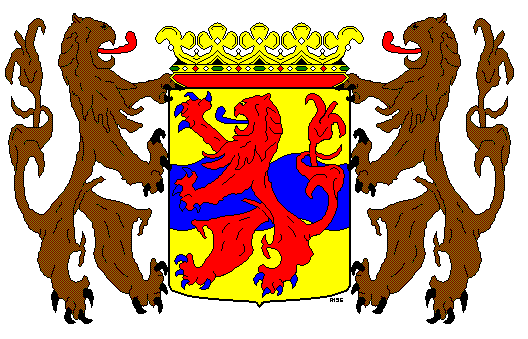 Tot ziens op zaterdag 7 oktober KLASSESOORT VOGEL (KLEURSLAG) EK    OK   